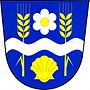 Obec Odunec Vás srdečně zve naTradiční setkání seniorůKteré se koná v sobotu 30.7.2016od 14.00 hodinv budově bývalé školy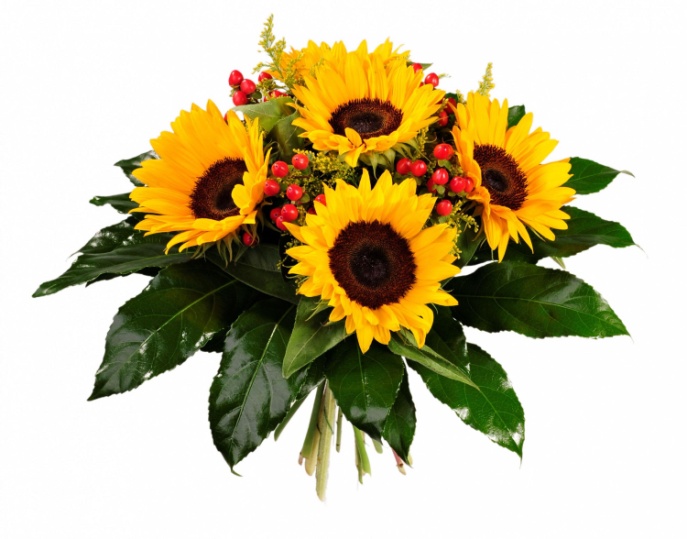 Občerstvení zajištěno   Obec Odunec Vás srdečně zve naTradiční setkání seniorůKteré se koná v sobotu 30.7.2016od 14.00 hodinv budově bývalé školyObčerstvení zajištěno         